Indian Potato Curry(By: Suruchi Kamat – Mrs. Lee)Ingredients:8 small potatoes1 small onion4 cloves of minced garlic1 small piece of minced gingerVegetable oilA pinch of:mustard seedscumin seedsturmericred chili powdersaltMethod:Boil potatoes until fork tender.Heat oil in a pan. Add a few mustard and cumin seeds, minced onion, garlic and ginger.Saute until light brown. Add turmeric, red chili powder and salt and stir until combined.Cut cooked potato into small pieces.Add potatoes to onion mixture and stir until well incorporated.Enjoy the curry with some flatbread and masala milk.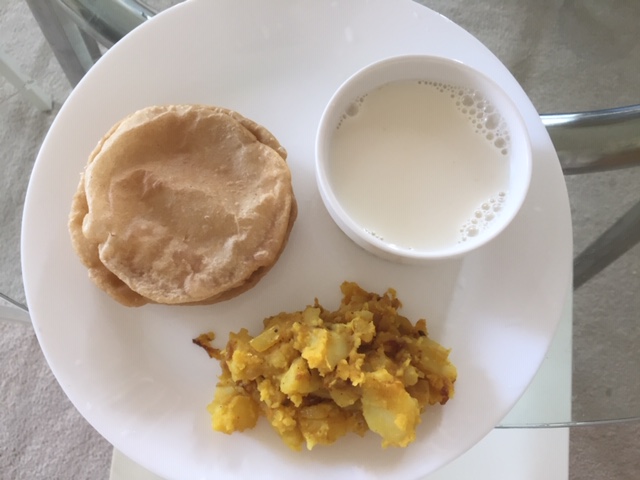 